Group:	Edmonton Scout Group		Section: 					Activity Date: 					Activity/ Situation: 				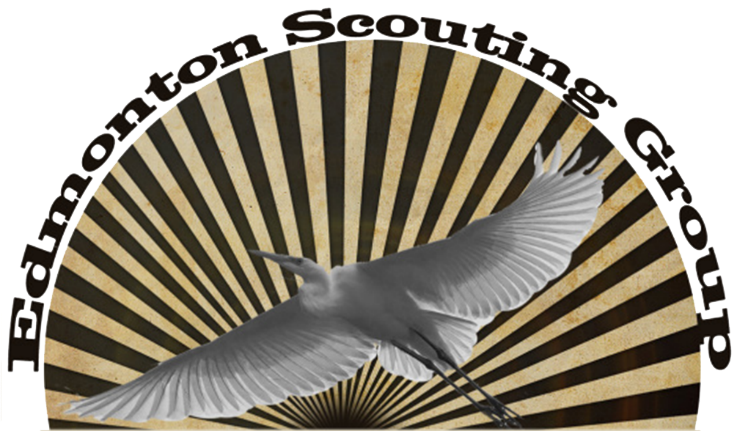 AnalysisAnalysisAnalysisAnalysisAnalysisDescriptionDescriptionDescriptionDescriptionDescriptionRISKList accident, injury, other forms of lossList accident, injury, other forms of loss(List the accidents/injuries and other forms of loss that you don’t want to happen on your activity)(List the accidents/injuries and other forms of loss that you don’t want to happen on your activity)(List the accidents/injuries and other forms of loss that you don’t want to happen on your activity)(List the accidents/injuries and other forms of loss that you don’t want to happen on your activity)(List the accidents/injuries and other forms of loss that you don’t want to happen on your activity)(List the accidents/injuries and other forms of loss that you don’t want to happen on your activity)(List the accidents/injuries and other forms of loss that you don’t want to happen on your activity)PEOPLEPEOPLEPEOPLEEQUIPMENTENVIRONMENTENVIRONMENTENVIRONMENTCASUAL FACTORSCASUAL FACTORSList hazards, perils, dangersList hazards, perils, dangersList hazards, perils, dangersSTRATERGIESMANAGEMENTSTRATERGIESMANAGEMENTNormal  OperationNormal  OperationNormal  OperationEnsure adequate safety instructions are given, make sure enough leaders/ adult helpers are present, Ensure adequate safety instructions are given, make sure enough leaders/ adult helpers are present, Ensure adequate safety instructions are given, make sure enough leaders/ adult helpers are present, Ensure adequate safety instructions are given, make sure enough leaders/ adult helpers are present, Ensure adequate safety instructions are given, make sure enough leaders/ adult helpers are present, RISK RISK Emergency SituationsEmergency SituationsEmergency SituationsStop activity, assess situation, administer first aid – if required, call emergency services – if necessary, notify Zone Leader/ Zone Section Leader and parents, notify contact person for activity. Call 0508SCOUTHELP (726 884 357) if necessary. Stop activity, assess situation, administer first aid – if required, call emergency services – if necessary, notify Zone Leader/ Zone Section Leader and parents, notify contact person for activity. Call 0508SCOUTHELP (726 884 357) if necessary. Stop activity, assess situation, administer first aid – if required, call emergency services – if necessary, notify Zone Leader/ Zone Section Leader and parents, notify contact person for activity. Call 0508SCOUTHELP (726 884 357) if necessary. Stop activity, assess situation, administer first aid – if required, call emergency services – if necessary, notify Zone Leader/ Zone Section Leader and parents, notify contact person for activity. Call 0508SCOUTHELP (726 884 357) if necessary. Stop activity, assess situation, administer first aid – if required, call emergency services – if necessary, notify Zone Leader/ Zone Section Leader and parents, notify contact person for activity. Call 0508SCOUTHELP (726 884 357) if necessary. LEADER SKILLS REQ.LEADER SKILLS REQ.DecisionDecisionDecisionDecisionAccept [ ]         Reject [ ]Accept [ ]         Reject [ ]Accept [ ]         Reject [ ]Accept [ ]         Reject [ ]Accept [ ]         Reject [ ]Form completed by:Form completed by:Form completed by:Form completed by:Form completed by: